Quito, 04 de julio de 2021Señora AbogadaDamaris Ortiz Pasuy          Secretaria General del Concejo (E)De mi consideración:     Por medio del presente en mi calidad de Presidenta de la Comisión de Desarrollo Parroquial, solicito que a través de la Secretaria a su cargo se convoque a una Comisión Ordinaria, el miércoles 07 de julio, a las 10h00, para tratar los siguientes puntos:Aprobación del acta de la sesión de xxxComisión general para recibir la comparecencia de:Señora Sonia Chuquimarca, presidenta del GAD de CumbayáSeñor Gustavo ValdezSeñor Renato Ávila, director Circuito Cumbayá Señor Alex Pozo, propietario Santo GrillSeñor Eduardo Dosudebés, propietario de La BakeryInforme y presentación por parte de la EPMMOP, Adm. Zonal Tumbaco, STHV y ConQuito, respecto al proyecto de reactivación económica, laboratorios urbanos, implementados en la Parroquia de Cumbayá (calle Eloy Alfaro), el informe debe incluir también porcentaje de cumplimiento del objetivo alcanzado con el proyecto.VariosLa convocatoria está dirigida a los Concejales miembros de la Comisión.Funcionarios Convocados:ProcuraduríaEPMMOPSTHVAZ TumbacoConQuitoInvitados:Sra. Sonia Chuquimarca, presidenta GAD CumbayáSr. Gustavo ValdézSr. Renato ÁvilaSr. Alex PozoSr. Eduardo DosudebesATENTAMENTE,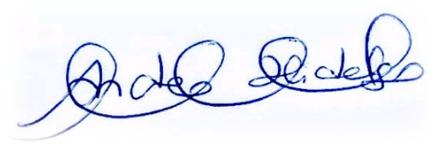 Ing. Andrea Hidalgo MaldonadoCONCEJALA METROPOLITANAPRESIDENTA DE LA COMISIÓN DE DESARROLLO PARROQUIAL